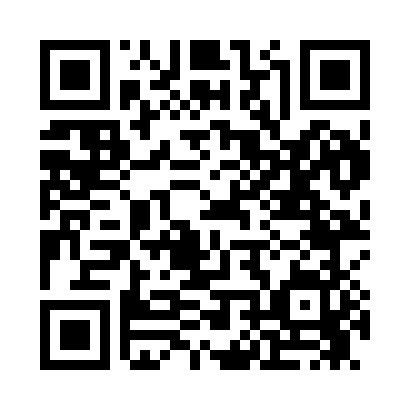 Prayer times for Rauch, Minnesota, USAMon 1 Jul 2024 - Wed 31 Jul 2024High Latitude Method: Angle Based RulePrayer Calculation Method: Islamic Society of North AmericaAsar Calculation Method: ShafiPrayer times provided by https://www.salahtimes.comDateDayFajrSunriseDhuhrAsrMaghribIsha1Mon3:175:181:175:319:1511:162Tue3:185:181:175:319:1511:163Wed3:185:191:175:319:1511:164Thu3:185:201:175:319:1411:165Fri3:195:211:175:319:1411:156Sat3:195:211:185:319:1311:157Sun3:205:221:185:319:1311:158Mon3:205:231:185:319:1211:159Tue3:215:241:185:319:1211:1510Wed3:215:251:185:319:1111:1411Thu3:225:261:185:319:1011:1412Fri3:225:271:185:319:1011:1413Sat3:235:281:185:319:0911:1414Sun3:245:291:195:309:0811:1215Mon3:265:301:195:309:0711:1016Tue3:285:311:195:309:0611:0917Wed3:305:321:195:309:0511:0718Thu3:325:331:195:309:0411:0519Fri3:345:341:195:299:0311:0320Sat3:365:351:195:299:0211:0121Sun3:385:361:195:299:0110:5922Mon3:405:371:195:289:0010:5823Tue3:425:391:195:288:5910:5624Wed3:445:401:195:278:5810:5325Thu3:465:411:195:278:5710:5126Fri3:485:421:195:278:5510:4927Sat3:505:431:195:268:5410:4728Sun3:525:451:195:268:5310:4529Mon3:545:461:195:258:5110:4330Tue3:565:471:195:258:5010:4131Wed3:585:491:195:248:4910:39